Jr. Cobra Bingo   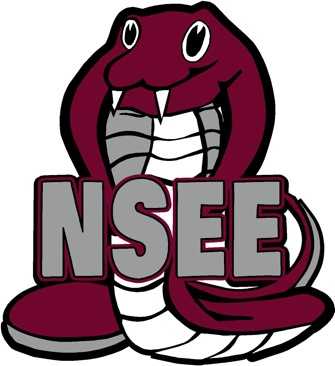 Mark with an “X” the different activities you complete over the course of the week. How many different variations of BINGO can you get?Yoga Videos                           https://www.youtube.com/user/CosmicKidsYogaDancing/Movement Options: Go noodle or Just Dance for Kids                          https://family.gonoodle.com/                          https://www.youtube.com/watch?v=ziLHZeKbMUo  (Just Dance – Move It, Move It)                         https://www.youtube.com/watch?v=sHd2s_saYsQ       (Kidzbop Dance/Sing)BINGOGo on a family walk.Help make Lunch/Supper.Drink 6 to 8 glasses of water in a day.Put on some music and dance for five minutes.Clean up your room before bed. Play charades.  Include some actions to demonstrate emotions.Make a list of 5 things that you are grateful for. Share with someone. Draw a picture of a PE Game you would like to play when we get back.Do 10 minutes of Yoga. (Link at bottom)10 Jumping Jacks
10 Push ups10 Burpees Play outside for at least 15 minutes.Have a Family Board game day/night.FREEDo 10 min of Just Dance or Go noodle (Links at the bottom) Call a friend or family member to check in. Build a fort. Inside or outside.Skip 3 laps around your house.Make yourself or your family a healthy snack.Make a card for someone in your family.  Give 2 compliments.Call a relative to get a recipe for their famous dish that you love!Walk up and down your stairs for 5 minutes.Win 10 games of Rock, Paper, Scissors. Pick your favorite activity and do it again.Have a crab walk race with a family member. Get 60 minutes of Physical Activity in a day.  (Can be broken up throughout the day)